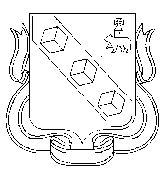 ПроектБЕРЕЗНИКОВСКАЯ ГОРОДСКАЯ ДУМА ПЕРМСКИЙ КРАЙVII СОЗЫВРЕШЕНИЕ №              						                    Дата принятияВ соответствии с частью 11 статьи 154 Федерального закона  от 22.08.2004 №122-ФЗ «О внесении изменений в законодательные акты Российской Федерации и признании утратившими силу некоторых законодательных актов Российской Федерации в связи с принятием Федеральных законов «О внесении изменений и дополнений в Федеральный закон «Об общих принципах организации законодательных (представительных) и исполнительных органов государственной власти субъектов Российской Федерации» и «Об общих принципах организации местного самоуправления в Российской Федерации», Постановлением Правительства Российской Федерации  от 13.06.2006 № 374 «О перечнях документов, необходимых для принятия решения о передаче имущества из федеральной собственности в собственность субъекта Российской Федерации или муниципальную собственность, из собственности субъекта Российской Федерации                     в федеральную собственность или муниципальную собственность, из муниципальной собственности в федеральную собственность   или собственность субъекта Российской Федерации», разделом 6 Порядка приема имущества в муниципальную собственность и передачи имущества из муниципальной собственности в иные формы собственности, утвержденного решением Березниковской городской Думы от 25 августа  2009 № 639:Березниковская городская Дума РЕШАЕТ:Утвердить прилагаемый перечень имущества, предлагаемого к передаче из муниципальной собственности муниципального образования «Город Березники»  Пермского края в собственность Пермского края.Настоящее решение вступает в силу со дня его подписания.Контроль за исполнением настоящего решения возложить на комиссию по экономической политике. Об утверждении перечня имущества, предлагаемого к передаче из муниципальной собственности муниципального образования «Город Березники» Пермского края в собственность Пермского края Председатель Березниковской городской Думы                                                                            Э.В.Смирнов                       